Name: _____________________________________ Date: _______________________ Period: ______Population Growth Equations Practice WorksheetMs. OK, AP Biology, 2014-2015Formulas:	Rate		Population Growth		Exponential Growth		Logistic GrowthdY/dt		dN/dt = B – D						KeydY = amount of change	B = birth rate (# f organisms born / 1 year)		D = death rate	(# of organisms died / 1 year)N = population size (# of organisms in the population)K = carrying capacity (maximum number of 	organisms that the environment can sustain)	rmax = maximum per capita growth rate of population (decimal value, a value of 1 means that the population size is doubling or increasing by 100% each year) =   =  = number of organisms added per unit time (ex: per year)Practice Problems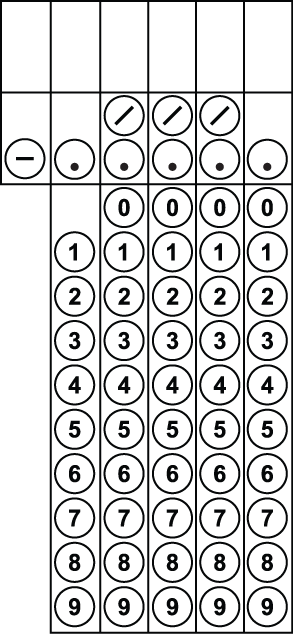 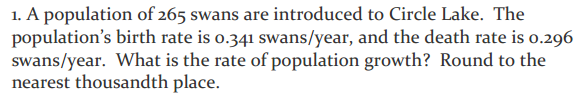 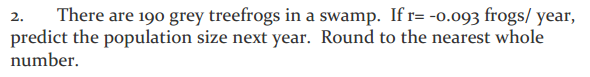 3. One dandelion plan can produce many seeds, leading to a high growth rate for dandelion populations.  If a population of dandelions is currently 40 individuals and rmax =0.8, predict dN/dt (per month) if these dandelions would grow exponential.  Round to the nearest whole number. 4. Imagine the dandelions mentioned in #3 cannot grow exponentially, due to lack of space.  The carrying capacity for their patch of lawn is 70 dandelions.  What is their dN/dt in this logistic growth situation?  Round to the nearest whole number. 5. A hypothetical population has a carrying capacity of 1,500 individuals and rmax is 1.0.  What is the population growth rate for a population with a size of 1,600 individuals?  Round your answer to the nearest hundredth. 6. There are 2,000 mice living in a field. If 1,000 mice are born each month and 200 mice die each month, what is the per capita growth rate of mice over a month?  Round your answer to the nearest tenth.Note: This worksheet is adapted from various sources.  Thank you!